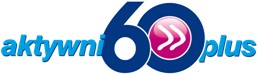 WYKAZ INSTYTUCJI I FIRMwww.aktywni60plus.umtychy.pl, tel. (32) 776-30-30WYKAZ INSTYTUCJI I FIRMwww.aktywni60plus.umtychy.pl, tel. (32) 776-30-30WYKAZ INSTYTUCJI I FIRMwww.aktywni60plus.umtychy.pl, tel. (32) 776-30-30WYKAZ INSTYTUCJI I FIRMwww.aktywni60plus.umtychy.pl, tel. (32) 776-30-30WYKAZ INSTYTUCJI I FIRMwww.aktywni60plus.umtychy.pl, tel. (32) 776-30-30WYKAZ INSTYTUCJI I FIRMwww.aktywni60plus.umtychy.pl, tel. (32) 776-30-30WYKAZ INSTYTUCJI I FIRMwww.aktywni60plus.umtychy.pl, tel. (32) 776-30-30WYKAZ INSTYTUCJI I FIRMwww.aktywni60plus.umtychy.pl, tel. (32) 776-30-30Lp.Lp.NAZWA FIRMYNAZWA FIRMYDANE DO KONTAKTUDANE DO KONTAKTURABATRABATLp.Lp.INSTYTUCJE MIEJSKIEINSTYTUCJE MIEJSKIEINSTYTUCJE MIEJSKIEINSTYTUCJE MIEJSKIEINSTYTUCJE MIEJSKIEINSTYTUCJE MIEJSKIE  1.  1.Miejski Ośrodek Sportu i RekreacjiMiejski Ośrodek Sportu i Rekreacjiul. Edukacji 9, Tychy tel. (32) 227 21 88ul. Edukacji 9, Tychy tel. (32) 227 21 8850% zniżki na normalne bilety wstępu50% zniżki na normalne bilety wstępu2.2.Wodny Park TychyWodny Park Tychyul. Sikorskiego 20, Tychy tel. (32) 438 88 35ul. Sikorskiego 20, Tychy tel. (32) 438 88 35"DRUGA GODZINA GRATIS" (15zł/2 godz.) 
od poniedziałku do piątku w godz.: 12.00 - 15.00 (do 25 czerwca) oraz 9.00-15.00 (od 28 czerwca) (z wyłączeniem dni ustawowo wolnych) na części rekreacyjnej i sportowej
Zniżka nie łączy się z innymi promocjami na bilety wstępu, nie dotyczy również biletu rodzinnego"DRUGA GODZINA GRATIS" (15zł/2 godz.) 
od poniedziałku do piątku w godz.: 12.00 - 15.00 (do 25 czerwca) oraz 9.00-15.00 (od 28 czerwca) (z wyłączeniem dni ustawowo wolnych) na części rekreacyjnej i sportowej
Zniżka nie łączy się z innymi promocjami na bilety wstępu, nie dotyczy również biletu rodzinnego3.3.Teatr MałyTeatr Małyul. Kard. Hlonda 1, Tychytel. (32) 227 36 11, (32) 227 20 67ul. Kard. Hlonda 1, Tychytel. (32) 227 36 11, (32) 227 20 6720% zniżki na imprezy własne20% zniżki na imprezy własne4.4.Miejskie CentrumKulturyMiejskie CentrumKulturyul. Boh. Warszawy 26, Tychytel./fax. (32) 327 02 90ul. Boh. Warszawy 26, Tychytel./fax. (32) 327 02 9050% zniżki50% zniżki5.5.Muzeum MiejskieMuzeum Miejskieul. Katowicka 9, Plac Wolności 1, Tychy tel. (32) 327 18 23, (32) 327 18 20ul. Katowicka 9, Plac Wolności 1, Tychy tel. (32) 327 18 23, (32) 327 18 20Możliwość darmowego zwiedzania wraz z przewodnikiem przy grupie (min. 5 osób)Możliwość darmowego zwiedzania wraz z przewodnikiem przy grupie (min. 5 osób)ZDROWIEZDROWIEZDROWIEZDROWIEZDROWIEZDROWIE6.6.Optyk „Okularownia”Optyk „Okularownia”al. Piłsudskiego 8, Tychytel. 602 192 263al. Piłsudskiego 8, Tychytel. 602 192 26325% rabatu na wszystkie oprawy korekcyjne (przy zakupie pełnej paryokularów)25% rabatu na wszystkie oprawy korekcyjne (przy zakupie pełnej paryokularów)7.7.Optyk „Brilliant”Optyk „Brilliant”ul. Grota Roweckiego 61/31a, Tychy tel. (32) 780 48 88ul. Grota Roweckiego 61/31a, Tychy tel. (32) 780 48 8815% rabatu na okulary korekcyjne i przeciwsłoneczne 15% rabatu na okulary korekcyjne i przeciwsłoneczne   8.  8.Foto - OptykaFoto - Optykaul. Grota Roweckiego 57, Tychytel. (32) 326 41 93ul. Grota Roweckiego 57, Tychytel. (32) 326 41 9320% rabatu na okulary korekcyjne i słoneczne100% rabatu na badanie optometryczne – bezpłatne badanie ostrości wzroku i dobór korekcji okularowej przy zakupie okularów20% rabatu na okulary korekcyjne i słoneczne100% rabatu na badanie optometryczne – bezpłatne badanie ostrości wzroku i dobór korekcji okularowej przy zakupie okularów9.9.Studio Optyczne Widzieć LepiejStudio Optyczne Widzieć Lepiejul. Edukacji 42/2, Tychy tel. (32) 749 33 93ul. Edukacji 42/2, Tychy tel. (32) 749 33 9315% rabatu na okulary korekcyjne lub przeciwsłoneczne 70% rabatu na badanie wzroku - kompleksowe100% rabatu na badanie wzroku połączone z zakupem okularów15% rabatu na okulary korekcyjne lub przeciwsłoneczne 70% rabatu na badanie wzroku - kompleksowe100% rabatu na badanie wzroku połączone z zakupem okularów10.10.Kinga GarygaZakład OptycznyKinga GarygaZakład Optycznyul. Armii Krajowej 4, Tychytel. (32) 328 61 24ul. Armii Krajowej 4, Tychytel. (32) 328 61 2420% rabatu na okulary korekcyjne i słoneczne20% rabatu na okulary korekcyjne i słoneczne11.11.GREEN Magdalena MoczulskaGREEN Magdalena Moczulskaul. Dmowskiego 15, Tychy tel. (32) 217 08 51ul. Budowlanych 2, Tychytel. 660 054 720, (32) 217 08 51ul. Dmowskiego 15, Tychy tel. (32) 217 08 51ul. Budowlanych 2, Tychytel. 660 054 720, (32) 217 08 51Bezpłatne badanie wzroku10% rabatu na zakup okularów korekcyjnych oraz przeciwsłonecznych 10% rabatu na zakup lup i pomocy optycznychBezpłatne badanie wzroku10% rabatu na zakup okularów korekcyjnych oraz przeciwsłonecznych 10% rabatu na zakup lup i pomocy optycznych12.12.Prywatna przychodnia stomatologiczno- medyczna BEL-VITA MagdalenaWiesnerPrywatna przychodnia stomatologiczno- medyczna BEL-VITA MagdalenaWiesnerul. Rolna 47, Tychy tel. 502 923 835ul. Rolna 47, Tychy tel. 502 923 83520% rabatu stomatologia zachowawcza20% rabatu kosmetyka – zabiegi pielęgnacyjne twarzy10% rabatu medycyna estetyczna 10% rabatu fizjoterapia - masaż20% rabatu stomatologia zachowawcza20% rabatu kosmetyka – zabiegi pielęgnacyjne twarzy10% rabatu medycyna estetyczna 10% rabatu fizjoterapia - masaż13.13.GabinetStomatologiczny Paweł HejczykGabinetStomatologiczny Paweł Hejczykul. Ustronna 1, Tychy tel. (32) 217 54 46ul. Ustronna 1, Tychy tel. (32) 217 54 4610% rabatu na wszystkie usługi stomatologiczne10% rabatu na wszystkie usługi stomatologiczne14.14.NZOZ POLIDENSMałgorzata Janik StomatologiaNZOZ POLIDENSMałgorzata Janik Stomatologiaul. Budowlanych 153b, Tychy tel. 600 401 140ul. Budowlanych 153b, Tychy tel. 600 401 140Bezpłatny przegląd jamy ustnej oraz plan leczenia 60 zł (50%) rabatu za wypełnienie światłoutwardzalne20% rabatu na protezy ruchome. Wizyty po uprzedniej rejestracji telefonicznejBezpłatny przegląd jamy ustnej oraz plan leczenia 60 zł (50%) rabatu za wypełnienie światłoutwardzalne20% rabatu na protezy ruchome. Wizyty po uprzedniej rejestracji telefonicznej15.15.Studio Optyczne"Niezła Para"Studio Optyczne"Niezła Para"al. Niepodległości 87/9, Tychytel. 666 466 939al. Niepodległości 87/9, Tychytel. 666 466 93920% zniżki na oprawy korekcyjne i przeciwsłoneczne100% rabatu na badanie wzroku przy zakupie okularów20% zniżki na oprawy korekcyjne i przeciwsłoneczne100% rabatu na badanie wzroku przy zakupie okularów16.16.Amplifon (aparaty słuchowe)Amplifon (aparaty słuchowe)al. Niepodległości 87/5, Tychy tel. 575 990 935al. Niepodległości 87/5, Tychy tel. 575 990 935Bezpłatne badanie słuchuBezpłatne testowanie aparatów słuchowych20% rabatu na zestawy pielęgnacyjne do aparatów słuchowych 7,50 zł za opakowanie baterii do aparatów słuchowychBezpłatne badanie słuchuBezpłatne testowanie aparatów słuchowych20% rabatu na zestawy pielęgnacyjne do aparatów słuchowych 7,50 zł za opakowanie baterii do aparatów słuchowych17.17.EURO-MED. Sp. z o.o.EURO-MED. Sp. z o.o.ul. Zgrzebnioka 22, Tychytel. (32) 329 61 52ul. Zgrzebnioka 22, Tychytel. (32) 329 61 525% rabatu na wszystkie pakiety i zabiegi oraz specjalnie dedykowanypakiet „Zdrowy Senior” w Ośrodku NZOZ5% rabatu na wszystkie pakiety i zabiegi oraz specjalnie dedykowanypakiet „Zdrowy Senior” w Ośrodku NZOZ18.18.ARKAMEDIC Sp. z o.o.ARKAMEDIC Sp. z o.o.ul. Łabędzia 67/18, Tychytel. (32) 216 18 66, 695 728 602ul. Łabędzia 67/18, Tychytel. (32) 216 18 66, 695 728 6025% rabatu na wszystkie konsultacje5% rabatu na wszystkie konsultacje19.19."Dla Ciebie"Pracownia masażu leczniczego rehabilitacji i fizykoterapii PiotrŚleziona"Dla Ciebie"Pracownia masażu leczniczego rehabilitacji i fizykoterapii PiotrŚlezionaul. Brzoskwiniowa 44, Tychy tel. 666 058 022ul. Brzoskwiniowa 44, Tychy tel. 666 058 02220% rabatu na wszystkie usługi20% rabatu na wszystkie usługi20.20.Komnata SolnaKomnata Solnaul. Andersa 22, Tychytel. 504 233 678ul. Andersa 22, Tychytel. 504 233 67820% rabatu na seans w Komnacie Solnej20% rabatu na seans w Komnacie Solnej21.21.REHA-FITREHA-FITul. Derkaczy 8, Tychytel. 509 994 117ul. Derkaczy 8, Tychytel. 509 994 11720% rabatu na zabiegi fizykoterapiiDarmowe zajęcia rehabilitacji plenerowej20% rabatu na zabiegi fizykoterapiiDarmowe zajęcia rehabilitacji plenerowej22.22.OdNowaOdNowaul. Zaręby 26A, Tychytel. 608 660 109ul. Zaręby 26A, Tychytel. 608 660 10920% rabatu na pojedynczą sesję tlenową w komorze hiperbarycznej tj. 130 zł – 20% = 104 zł25% rabatu na pakiet 5 sesji tlenowych w komorze hiperbarycznej tj. 600 zł – 25% = 450 zł30% rabatu na pakiet 10 sesji tlenowych w komorze hiperbarycznej tj. 1100 zł – 30% = 770 zł35% rabatu na pakiet 20 sesji tlenowych w komorze hiperbarycznej tj. 2000 zł – 35% = 1300 zł20% rabatu na pojedynczą sesję tlenową w komorze hiperbarycznej tj. 130 zł – 20% = 104 zł25% rabatu na pakiet 5 sesji tlenowych w komorze hiperbarycznej tj. 600 zł – 25% = 450 zł30% rabatu na pakiet 10 sesji tlenowych w komorze hiperbarycznej tj. 1100 zł – 30% = 770 zł35% rabatu na pakiet 20 sesji tlenowych w komorze hiperbarycznej tj. 2000 zł – 35% = 1300 złSPORTSPORTSPORTSPORTSPORTSPORT23.23.RHB Tomasz PawelaRHB Tomasz Pawelaul. Edukacji 9, Tychytel. 501 755 447ul. Edukacji 9, Tychytel. 501 755 447Dla uczestników programu 10zł za jednorazowe wejście na aquaaerobik (przy cenie regularnej 15zł)Dla uczestników programu 10zł za jednorazowe wejście na aquaaerobik (przy cenie regularnej 15zł)24.24.Aqua TeamAqua Teamul. Sikorskiego 100, Tychy al. Niepodległości 190, Tychytel. 509 661 294ul. Sikorskiego 100, Tychy al. Niepodległości 190, Tychytel. 509 661 29410% rabatu na Nordic Walking 10% rabatu na Aquaaerobik10% rabatu na Nordic Walking 10% rabatu na Aquaaerobik25.25.Revital Fitness s.c.Revital Fitness s.c.ul. Uczniowska 7, Tychytel. 509 930 475ul. Uczniowska 7, Tychytel. 509 930 47520% rabatu na zajęcia poranne20% rabatu na zajęcia poranne26.26.Fit Curves TychyFit Curves Tychyul. Kapicy 6, Tychytel. 886 055 702ul. Kapicy 6, Tychytel. 886 055 70210% rabatu na wszystkie rodzaje karnetów10% rabatu na wszystkie rodzaje karnetów27.27.Mrs Sporty Klub sportowyMrs Sporty Klub sportowyul. Barona 21, Tychytel. 503 566 506, 690 476 226ul. Barona 21, Tychytel. 503 566 506, 690 476 226100% rabatu na pakiet startowy20 zł rabatu do każdego karnetu (karnet obejmuje zorganizowane zajęcia, opiekę trenera personalnego, konsultacje fizjoterapeutyczne i dietetyczne, program żywieniowy, analizę składu ciała,nielimitowaną ilość wejść na treningi),- darmowy pierwszy trening100% rabatu na pakiet startowy20 zł rabatu do każdego karnetu (karnet obejmuje zorganizowane zajęcia, opiekę trenera personalnego, konsultacje fizjoterapeutyczne i dietetyczne, program żywieniowy, analizę składu ciała,nielimitowaną ilość wejść na treningi),- darmowy pierwszy trening28.28.Nova YogaAG Anna GardockaNova YogaAG Anna Gardockaul. Barona 37, Tychytel. 600 257 181ul. Barona 37, Tychytel. 600 257 18120% rabatu na zajęcia jednorazowe 5% rabatu na karnet (4 wejścia) - ważny przez 30 dni20% rabatu na zajęcia jednorazowe 5% rabatu na karnet (4 wejścia) - ważny przez 30 dni29.29.Hotel Stara PocztaHotel Stara Pocztaul. Kościuszki 24, Tychytel. 664 702 724ul. Kościuszki 24, Tychytel. 664 702 72420% rabatu na łóżka rekondycyjne20% rabatu na karnet na basen z całym zapleczem20% rabatu na łóżka rekondycyjne20% rabatu na karnet na basen z całym zapleczemTURYSTYKATURYSTYKATURYSTYKATURYSTYKATURYSTYKATURYSTYKA30.30.Przedsiębiorstwo Uzdrowiskowe„USTROŃ” S.A.Przedsiębiorstwo Uzdrowiskowe„USTROŃ” S.A.ul. Sanatoryjna 1, Ustroń tel. (33) 856 50 00ul. Sanatoryjna 1, Ustroń tel. (33) 856 50 0010% rabatu na pobyty z zabiegami (Kuracjusz, Kuracjusz PLUS, Prestige, Prestige PLUS)10% rabatu na programy specjalistyczne (kardiologiczny, rehabilitacjinarządu ruchu, neurologiczny, onkologiczny)10% rabatu na pobyty z zabiegami (Kuracjusz, Kuracjusz PLUS, Prestige, Prestige PLUS)10% rabatu na programy specjalistyczne (kardiologiczny, rehabilitacjinarządu ruchu, neurologiczny, onkologiczny)31.31.Ośrodek MAGNOLIA–  Sanatorium UstrońOśrodek MAGNOLIA–  Sanatorium Ustrońul. Szpitalna 15, Ustrońtel. (33) 854 36 90ul. Szpitalna 15, Ustrońtel. (33) 854 36 9010% rabatu na pobyty sanatoryjne klasyczne10% rabatu na pobyty sanatoryjne z ziołową kuracją10% rabatu na pobyty sanatoryjne klasyczne10% rabatu na pobyty sanatoryjne z ziołową kuracją32.32.Malinowy Dwór Hotel Medical SPAMalinowy Dwór Hotel Medical SPAul. Długa 10, Świeradów Zdrój tel. (75) 738 10 00ul. Długa 10, Świeradów Zdrój tel. (75) 738 10 0010% rabatu na pakiet uzdrowiskowy - czas trwania od 7-13 noclegów. Cena za dobę za osobę: pokój 1 os. - 430zł, osoba w pokoju 2 os. - 325 zł. Cena zawiera: nocleg, 3 posiłki, konsultację lekarską, 4 zabiegi/na osobę, basen, sauny, jacuzzi, parking (10% rabatu na podane ceny)10% rabatu na pakiet uzdrowiskowy - czas trwania od 7-13 noclegów. Cena za dobę za osobę: pokój 1 os. - 430zł, osoba w pokoju 2 os. - 325 zł. Cena zawiera: nocleg, 3 posiłki, konsultację lekarską, 4 zabiegi/na osobę, basen, sauny, jacuzzi, parking (10% rabatu na podane ceny)33.33.Ośrodek Rehabilitacyjny "Leśna Polana"Ośrodek Rehabilitacyjny "Leśna Polana"ul. Wojska Polskiego 28, Ustronie Morskietel. 503 518 037, (094) 351 52 10ul. Wojska Polskiego 28, Ustronie Morskietel. 503 518 037, (094) 351 52 105% rabatu na oferty umieszczone na stronie www.lesna-polana.pl 10% rabatu na zabiegi wykupione na miejscu w Ośrodku*Nie dotyczy oferty LAST MINUTE i Promocyjnych*Fakt posiadania karty i zniżek, należy zgłosić przy rezerwacji telefonicznej5% rabatu na oferty umieszczone na stronie www.lesna-polana.pl 10% rabatu na zabiegi wykupione na miejscu w Ośrodku*Nie dotyczy oferty LAST MINUTE i Promocyjnych*Fakt posiadania karty i zniżek, należy zgłosić przy rezerwacji telefonicznej34.34.Kompleks Wypoczynkowy"Łebsko"Kompleks Wypoczynkowy"Łebsko"Żarnowska ul. Jeziorna 6, Łeba tel. 504 928 171Żarnowska ul. Jeziorna 6, Łeba tel. 504 928 17120% rabatu na pobyt grupowy 15% rabatu na pobyt indywidualny20% rabatu na pobyt grupowy 15% rabatu na pobyt indywidualny35.35.Hotel MilenaHotel Milenaul. Dworcowa 22, Milówka tel. (33) 863 73 83ul. Dworcowa 22, Milówka tel. (33) 863 73 8330% rabatu na 7 noclegów z wyżywieniem (śniadania i obiadokolacje).Zakwaterowanie w pokojach 2 i 3 osobowych lub 4 osobowych apartamentach z dwoma sypialniami lub 6 osobowych apartamentach z 3 sypialniami30% rabatu na 7 noclegów z wyżywieniem (śniadania i obiadokolacje).Zakwaterowanie w pokojach 2 i 3 osobowych lub 4 osobowych apartamentach z dwoma sypialniami lub 6 osobowych apartamentach z 3 sypialniami36.36.Fundacja „SeniorPlus” Akademia SenioraFundacja „SeniorPlus” Akademia Seniorawww.seniorplus.org tel. 511 161 785www.seniorplus.org tel. 511 161 785Możliwość skorzystania z pobytu w Akademiach Seniora. Honorowane są karty Aktywni60+ we wszystkich partnerskich placówkachMożliwość skorzystania z pobytu w Akademiach Seniora. Honorowane są karty Aktywni60+ we wszystkich partnerskich placówkach37.37.OW Trzy KoronyOW Trzy Koronyul. Towarzystwa Przyjaciół Dzieci 13,Jastrzębia Góra tel. 733 959 596ul. Towarzystwa Przyjaciół Dzieci 13,Jastrzębia Góra tel. 733 959 5965% rabatu na turnusy PAKIET SENIOR5% rabatu na turnusy PAKIET SENIORGASTRONOMIAGASTRONOMIAGASTRONOMIAGASTRONOMIAGASTRONOMIAGASTRONOMIA38.38.Restauracja ConAmoreRestauracja ConAmoreul. Browarowa 7, Tychytel. 601 890 964ul. Browarowa 7, Tychytel. 601 890 96410% rabatu na menu ala’carte z wyłączeniem alkoholi10% rabatu na menu ala’carte z wyłączeniem alkoholi39.39.„W MiędzyczasieCoffe&Restaurant”„W MiędzyczasieCoffe&Restaurant”ul. Kościuszki 19, Tychytel. (32) 720 12 24ul. Kościuszki 19, Tychytel. (32) 720 12 2410% rabatu na wszystkie dania, desery oraz napoje z karty(z wyłączeniem napojów alkoholowych)10% rabatu na wszystkie dania, desery oraz napoje z karty(z wyłączeniem napojów alkoholowych)40.40.Restauracja - Pizzeria DALTONJustyna CzejgisRestauracja - Pizzeria DALTONJustyna Czejgisul. Harcerska 15, Tychy tel. (32) 218 18 18ul. Harcerska 15, Tychy tel. (32) 218 18 1810% rabatu na wszystko oprócz alkoholu od poniedziałku do czwartku włącznie10% rabatu na wszystko oprócz alkoholu od poniedziałku do czwartku włącznie41.41.Restauracja 
Osteria le BottiRestauracja 
Osteria le Bottiul. Barona 30/102, Tychytel. 790 771 778ul. Barona 30/102, Tychytel. 790 771 77810% rabatu na pizze, makarony i desery w lokalu, od poniedziałku dopiątku w godzinach 11:00 – 22:0010% rabatu na pizze, makarony i desery w lokalu, od poniedziałku dopiątku w godzinach 11:00 – 22:0042.42.Restauracja EnklawaRestauracja Enklawaul. Katowicka 198, Tychytel. 507 347 257ul. Katowicka 198, Tychytel. 507 347 25710% rabatu na wszystkie dania z karty menu, z wyłączeniem alkoholu odponiedziałku do niedzieli10% rabatu na wszystkie dania z karty menu, z wyłączeniem alkoholu odponiedziałku do niedzieli43.43.Cafe City ZA SZYBĄCafe City ZA SZYBĄul. Borowa 130, Tychy tel. 502 725 732ul. Borowa 130, Tychy tel. 502 725 7325% rabatu na koktajle smoothies 10% rabatu na ciasta20% rabatu na wszystkie kawy5% rabatu na koktajle smoothies 10% rabatu na ciasta20% rabatu na wszystkie kawy44.44.Pizzeria DaGrassoPizzeria DaGrassoul. Edukacji 68/63, Tychytel. 601 441 815, 601 058 779ul. Edukacji 68/63, Tychytel. 601 441 815, 601 058 77910% rabatu na całe menu z napojami, kawą (bez alkoholu).Oferta obowiązuje tylko na miejscu10% rabatu na całe menu z napojami, kawą (bez alkoholu).Oferta obowiązuje tylko na miejscuURODAURODAURODAURODAURODAURODA45.45.Holia Hair&Skin therapy.Holia Hair&Skin therapy.ul. Żwakowska 2-6, Tychy tel. 519 041 010ul. Żwakowska 2-6, Tychy tel. 519 041 01015 % rabatu na konsultacje oraz zabiegi trychologiczne 15% rabatu na zabiegi na stopy-pedicure15 rabatu na hennę brwi oraz rzęs15 % rabatu na konsultacje oraz zabiegi trychologiczne 15% rabatu na zabiegi na stopy-pedicure15 rabatu na hennę brwi oraz rzęs46.46."Welownia" Salon Fryzjerski"Welownia" Salon Fryzjerskiul. Kubicy 25, Tychy tel. 514 068 404ul. Kubicy 25, Tychy tel. 514 068 404od 15% rabatu na koloryzację 10% rabatu na strzyżenie damskie10% rabatu na strzyżenie męskieod 15% rabatu na koloryzację 10% rabatu na strzyżenie damskie10% rabatu na strzyżenie męskieZAKUPYZAKUPYZAKUPYZAKUPYZAKUPYZAKUPY47.47.Firma JubilerskaTadeusz PerkaFirma JubilerskaTadeusz Perkaal. Piłsudskiego 64, Tychytel. 601 472 480al. Piłsudskiego 64, Tychytel. 601 472 48020% rabatu na wszelkie naprawy złotej biżuterii10% rabatu na zakup złotej oraz srebrnej biżuterii20% rabatu na wszelkie naprawy złotej biżuterii10% rabatu na zakup złotej oraz srebrnej biżuterii48.48.Sklep jubilerski„Korund”Sklep jubilerski„Korund”al. Jana Pawła II 28, Tychytel. 501 645 778al. Jana Pawła II 28, Tychytel. 501 645 77810% rabatu na usługi jubilerskie (naprawy)10% rabatu na zakup biżuterii i zegarków10% rabatu na usługi jubilerskie (naprawy)10% rabatu na zakup biżuterii i zegarków49.49.Janosz JubilerJanosz Jubilerul. Bocheńskiego 4, Tychytel. (32) 219 19 13ul. Bocheńskiego 4, Tychytel. (32) 219 19 135% rabatu na zakupy10% rabatu na usługi5% rabatu na zakupy10% rabatu na usługi50.50.Dewocjonalia PawełDewocjonalia Pawełal. Jana Pawła II 28/box 15, Tychy (Pasaż Handlowy „JERZY”)tel. (32) 328 38 42, 502 235 885al. Jana Pawła II 28/box 15, Tychy (Pasaż Handlowy „JERZY”)tel. (32) 328 38 42, 502 235 8855% rabatu na książki i pamiątki książkowe10% na pozostałe artykuły oprócz znaczków pocztowych5% rabatu na książki i pamiątki książkowe10% na pozostałe artykuły oprócz znaczków pocztowych51.51.SOMAP(sklep modelarski)SOMAP(sklep modelarski)al. Jana Pawła II 28, Tychy box. nr.1 (Pasaż Handlowy „JERZY”)tel. 501 597 594al. Jana Pawła II 28, Tychy box. nr.1 (Pasaż Handlowy „JERZY”)tel. 501 597 5947% rabatu na cały asortyment zakupiony w sklepie stacjonarnym         w               Tychach, nie podlega łączeniu z innymi rabatami i promocjami7% rabatu na cały asortyment zakupiony w sklepie stacjonarnym         w               Tychach, nie podlega łączeniu z innymi rabatami i promocjami52.52.Dziecięcy Świat MarzeńDziecięcy Świat Marzeńul. Edukacji 48, Tychytel. 506 127 587ul. Edukacji 48, Tychytel. 506 127 58710% rabatu na cały asortyment w sklepie (produkty w cenachpromocyjnych nie podlegają rabatom)10% rabatu na cały asortyment w sklepie (produkty w cenachpromocyjnych nie podlegają rabatom)53.53.PPHU Wing Working ClubPPHU Wing Working Clubul. Sienkiewicza 7, Tychytel. (32) 227 70 78ul. Sienkiewicza 7, Tychytel. (32) 227 70 7820% rabatu na każdy z dostępnych spotkań, sal szkoleniowych,pomieszczeń biurowych oraz usług biurowych20% rabatu na każdy z dostępnych spotkań, sal szkoleniowych,pomieszczeń biurowych oraz usług biurowych54.54.AJ PROFIT S.C. FHU Anita Skapczyk
 Jan SkapczykAJ PROFIT S.C. FHU Anita Skapczyk
 Jan Skapczykul. Zgrzebnioka 29A, Tychy ul. Edukacji 48, Tychy tel. (32) 720 52 76tel. (32) 720 52 75ul. Zgrzebnioka 29A, Tychy ul. Edukacji 48, Tychy tel. (32) 720 52 76tel. (32) 720 52 7515% rabatu na cały asortyment w sklepie "Bazarek"15% rabatu na cały asortyment w sklepie "Bazarek"55.55.Sklep zoologiczno- wędkarski ZebraSklep zoologiczno- wędkarski Zebra 2Sklep zoologiczno- wędkarski ZebraSklep zoologiczno- wędkarski Zebra 2ul. Kopernika 28, Tychy tel. 530 201 069ul. Edukacji 48, Tychy tel. 537 132 156ul. Kopernika 28, Tychy tel. 530 201 069ul. Edukacji 48, Tychy tel. 537 132 1566% rabatu na cały asortyment6% rabatu na cały asortyment56.56."Ryza" Sklep zartykułami biurowymi 
i  szkolnymi"Ryza" Sklep zartykułami biurowymi 
i  szkolnymiul. Mikołowska 34a, Tychy tel. (32) 219 85 83ul. Mikołowska 34a, Tychy tel. (32) 219 85 835% rabatu na cały asortyment5% rabatu na cały asortyment57.57.PixelCaffePixelCaffetel. 664 642 082www.prawdziwa-kawa.pltel. 664 642 082www.prawdziwa-kawa.pl10% rabatu na ekspresy do kawy 20% rabatu na kawę ziarnistą i mielonąAby skorzystać ze zniżki należy w formularzu zamówienia w polu kod rabatowy wpisać:A60TYRabat nie łączy się z innymi promocjami10% rabatu na ekspresy do kawy 20% rabatu na kawę ziarnistą i mielonąAby skorzystać ze zniżki należy w formularzu zamówienia w polu kod rabatowy wpisać:A60TYRabat nie łączy się z innymi promocjami58.58.PolukrowanePolukrowaneul. Grota Roweckiego 53, Tychytel. 695 400 313ul. Grota Roweckiego 53, Tychytel. 695 400 31310% rabatu na cały asortyment. Rabat nie sumuje się z innymi promocjami i rabatami10% rabatu na cały asortyment. Rabat nie sumuje się z innymi promocjami i rabatami59.59.„Łobuziaczek”sklep z zabawkami„Łobuziaczek”sklep z zabawkamiul. Damrota 35, Tychytel. 793 190 007ul. Damrota 35, Tychytel. 793 190 00710% rabatu na cały asortymentRabat nie łączy się z innymi promocjami10% rabatu na cały asortymentRabat nie łączy się z innymi promocjami60.60.Symfonia snuSymfonia snual. Jana Pawła II 20, Tychytel. 782 060 363al. Jana Pawła II 20, Tychytel. 782 060 36315% rabatu na zakup pościeli, prześcieradeł oraz narzut 3% rabatu na zakup materacy15% rabatu na zakup pościeli, prześcieradeł oraz narzut 3% rabatu na zakup materacyINNEINNEINNEINNEINNEINNE61.61.dr Joanna Darda- Gramatyka -Tłumacz przysięgły językarosyjskiegodr Joanna Darda- Gramatyka -Tłumacz przysięgły językarosyjskiegoPlac Zbawiciela 2/5, Tychy tel. 604 965 737Plac Zbawiciela 2/5, Tychy tel. 604 965 73710% rabatu na tłumaczenia poświadczone z języka rosyjskiego na polski i z polskiego na rosyjski10% rabatu na tłumaczenia poświadczone z języka rosyjskiego na polski i z polskiego na rosyjski62.62.Piotr Lampart Tłumaczeniei Nauczanie JęzykaAngielskiegoPiotr Lampart Tłumaczeniei Nauczanie JęzykaAngielskiegotel. 604 056 833tel. 604 056 83310% rabatu na lekcje języka angielskiego, możliwość dojazdu, w celu umówienia się prośba o kontakt telefoniczny10% rabatu na lekcje języka angielskiego, możliwość dojazdu, w celu umówienia się prośba o kontakt telefoniczny63.63.LANDERSeducation&servicesLANDERSeducation&servicesul. Sienkiewicza 7, Tychytel. (32) 227 13 46ul. Sienkiewicza 7, Tychytel. (32) 227 13 46od 5-15% rabatu na całoroczne kursy językowe w istniejących grupachod 5-15% rabatu na całoroczne kursy językowe w istniejących grupach64.64.„BEST” CENTRUM JĘZYKÓW OBCYCH„BEST” CENTRUM JĘZYKÓW OBCYCHul. Kopernika 1B, Tychytel. (32) 217 78 01, 500 169 042ul. Kopernika 1B, Tychytel. (32) 217 78 01, 500 169 042100zł rabatu na całoroczny kurs językowy100zł rabatu na całoroczny kurs językowy65.65.Instytut Studiów PodyplomowychInstytut Studiów Podyplomowychul. Sienkiewicza 1, Tychy tel. (32) 787 57 47, 517 137 727ul. Sienkiewicza 1, Tychy tel. (32) 787 57 47, 517 137 727Zwolnienie z opłaty wpisowegozapisujących się na studia podyplomowe oraz z opłaty dodatkowej         w  sytuacji, gdy płatność jest dokonywana w ratach10% rabatu na wszystkie szkolenia, warsztaty, kursy organizowane przezInstytutZwolnienie z opłaty wpisowegozapisujących się na studia podyplomowe oraz z opłaty dodatkowej         w  sytuacji, gdy płatność jest dokonywana w ratach10% rabatu na wszystkie szkolenia, warsztaty, kursy organizowane przezInstytut66.66.MATCHED SCHOOL Joanna DomanikMATCHED SCHOOL Joanna Domanikul. Wieniawskiego 22/4, Tychy tel. 535 585 358ul. Wieniawskiego 22/4, Tychy tel. 535 585 35815% rabatu na szkolenie z zakresu wystąpień publicznych, sprzedaży 
i                  autoprezentacji20% rabatu na szkolenie dress code; pomoc w zaplanowaniu garderoby (stroje codzienne, służbowe, wieczorowe, pomoc w doborze odpowiednich strojów w domu klienta lub na zakupach)25% rabatu na szkolenie z zakresu etykiety biznesu i savoir vivre15% rabatu na szkolenie z zakresu wystąpień publicznych, sprzedaży 
i                  autoprezentacji20% rabatu na szkolenie dress code; pomoc w zaplanowaniu garderoby (stroje codzienne, służbowe, wieczorowe, pomoc w doborze odpowiednich strojów w domu klienta lub na zakupach)25% rabatu na szkolenie z zakresu etykiety biznesu i savoir vivre67.67.Studio fotograficzneAR. CreativeStudio fotograficzneAR. Creativeal. Piłsudskiego 43, Tychytel. 662 808 600al. Piłsudskiego 43, Tychytel. 662 808 60020% rabatu na sesje fotograficzne20% rabatu na kursy komputerowe i fotograficzne20% rabatu na sesje fotograficzne20% rabatu na kursy komputerowe i fotograficzne68.68.Fotograf BM Marzec BarbaraFotograf BM Marzec Barbaraul. Bacha 5d, Tychytel. (32) 227 13 59, 608 424 781ul. Bacha 5d, Tychytel. (32) 227 13 59, 608 424 78115% rabatu na wykonanie zdjęć do dokumentów15% rabatu na wykonanie zdjęć do dokumentów69.69.Foto-Kolor FotografFoto-Kolor Fotograful. Grota Roweckiego 65, Tychy tel. (32) 227 22 32ul. Grota Roweckiego 65, Tychy tel. (32) 227 22 3225% rabatu na zdjęcia do wszystkich polskich i zagranicznych dokumentów15% rabatu na pozostałe usługi10% rabatu na cały asortyment (ramki, albumy itp.)25% rabatu na zdjęcia do wszystkich polskich i zagranicznych dokumentów15% rabatu na pozostałe usługi10% rabatu na cały asortyment (ramki, albumy itp.)70.70.ANET Artur PudołekANET Artur Pudołekul. Zaręby 21B, Tychy tel. 698 625 622ul. Zaręby 21B, Tychy tel. 698 625 62210% rabatu na abonament20% rabatu na usługę instalacyjną 25% rabatu na serwis komputerowy10% rabatu na abonament20% rabatu na usługę instalacyjną 25% rabatu na serwis komputerowy71.71.Pracownia Komputeryzacji Przedsiębiorstw BilansPracownia Komputeryzacji Przedsiębiorstw Bilansul. Elfów 30, Tychytel. (32) 219 20 73, (32) 327 02 21, (32) 327 74 12ul. Elfów 30, Tychytel. (32) 219 20 73, (32) 327 02 21, (32) 327 74 125% rabatu na usługi i sprzęt komputerowy5% rabatu na usługi i sprzęt komputerowy72.72.DOMINETUsługi telekomunikacyjneDOMINETUsługi telekomunikacyjneul. Trzy stawy 2, Tychy tel. (32) 411 45 75ul. Trzy stawy 2, Tychy tel. (32) 411 45 7510% rabatu na usługi dostępu do Internetu oraz telefonii cyfrowej 5% rabatu na usługi dostępu do telewizji cyfrowej w pakiecie           z Internetem10% rabatu na usługi dostępu do Internetu oraz telefonii cyfrowej 5% rabatu na usługi dostępu do telewizji cyfrowej w pakiecie           z Internetem7373ABAKUS SystemyteleinformatyczneABAKUS Systemyteleinformatyczneul. Działowa 8a, Bielsko-Białatel. 338 193 925ul. Działowa 8a, Bielsko-Białatel. 338 193 92520% rabatu na usługę teleopieki OPOS2420% rabatu na usługę teleopieki OPOS2474.74.Kancelaria Radców PrawnychMurdza&BrońkaKancelaria Radców PrawnychMurdza&Brońkaul. Budowlanych 35, Tychy tel. (32) 780 28 60ul. Budowlanych 35, Tychy tel. (32) 780 28 6010% rabatu na porady prawne10% rabatu na porady prawne75.75.KTW"Trawka&Widera" Kancelaria Prawna, Radca Prawny Anna Kornecka-TrawkaKTW"Trawka&Widera" Kancelaria Prawna, Radca Prawny Anna Kornecka-Trawkaul. Starowiejska 11, Katowice tel. 794 509 518ul. Starowiejska 11, Katowice tel. 794 509 51820% rabatu na porady prawne 20% rabatu na obsługę prawną20% rabatu na porady prawne 20% rabatu na obsługę prawną76.76.ATUT DREWNIAKDoradztwo podatkowe, prawneATUT DREWNIAKDoradztwo podatkowe, prawneul. Asnyka 2/2, Tychy tel. 503 171 739ul. Asnyka 2/2, Tychy tel. 503 171 73920% rabatu od ceny porady podatkowej, prawnej 20% rabatu od ceny rozliczenia podatkowego20% rabatu od ceny porady podatkowej, prawnej 20% rabatu od ceny rozliczenia podatkowego77.77.Availo Sp. z o.o.Availo Sp. z o.o.www.haloprawo.plwww.haloprawo.plNa hasło „aktywny senior” 10% zniżki na korzystanie z pakietówdostępnych na stronie www.haloprawo.plNa hasło „aktywny senior” 10% zniżki na korzystanie z pakietówdostępnych na stronie www.haloprawo.pl78.78.Jacek OlszewskiP.U.H. „MONTER”Jacek OlszewskiP.U.H. „MONTER”ul. Barbary 25/5, Tychytel. 697 149 900ul. Barbary 25/5, Tychytel. 697 149 90020% rabatu na robociznę10% rabatu na materiał20% rabatu na robociznę10% rabatu na materiał79.79.DAMKLIM-SERWISDAMKLIM-SERWISul. Powstańców 47, Tychytel. (32) 227 02 60ul. Powstańców 47, Tychytel. (32) 227 02 6020% rabatu na wszystkie usługi (klimatyzacja samochodowa, pomocdrogowa)20% rabatu na wszystkie usługi (klimatyzacja samochodowa, pomocdrogowa)80.80.Robert Kania Halgum Mechanik samochodowyRobert Kania Halgum Mechanik samochodowyul. Sienkiewicza 37, Tychy              
tel. 501 462 168, (32) 227 53 58ul. Sienkiewicza 37, Tychy              
tel. 501 462 168, (32) 227 53 5810% rabatu na wymianę opon i oleju5% rabatu na zakup oleju, filtrów, klocków, tarcz, wycieraczek oraz kołpaków5% rabatu na wymianę klocków i tarcz3% rabatu na zakup opon10% rabatu na wymianę opon i oleju5% rabatu na zakup oleju, filtrów, klocków, tarcz, wycieraczek oraz kołpaków5% rabatu na wymianę klocków i tarcz3% rabatu na zakup opon81.81.Agencja Promocyjno Reklamowa NOL-TYCHYAgencja Promocyjno Reklamowa NOL-TYCHYul. Uczniowska 7, Tychy tel. 605 301 805ul. Uczniowska 7, Tychy tel. 605 301 80540% zniżki na wydruki, ksero kolorowe oraz czarnobiałe 15% zniżki na gadżety reklamowe 15% zniżki na pieczątki 15% zniżki na fototapety15% zniżki na oprawę prac dyplomowych40% zniżki na wydruki, ksero kolorowe oraz czarnobiałe 15% zniżki na gadżety reklamowe 15% zniżki na pieczątki 15% zniżki na fototapety15% zniżki na oprawę prac dyplomowych82.82.Pracownia KrawieckaSalonik KrólewnyPracownia KrawieckaSalonik Królewnyul. Asnyka 4/5, Tychytel. 608 502 974ul. Asnyka 4/5, Tychytel. 608 502 97410% rabatu na usługi krawieckie15% rabatu na szycie miarowe10% rabatu na usługi krawieckie15% rabatu na szycie miarowe83.83.City Taxi TychyCity Taxi Tychyul. Budowlanych 35, Tychy tel. (32) 227 60 60, 19197, 
 502 456 060ul. Budowlanych 35, Tychy tel. (32) 227 60 60, 19197, 
 502 456 06010% rabatu na kursy po mieście oraz poza miasto do 15 km 20% rabatu na kursy poza miasto do 50 km30% rabatu na kursy poza miasto powyżej 50 km 40% rabatu na kursy poza miasto powyżej 100 km10% rabatu na kursy po mieście oraz poza miasto do 15 km 20% rabatu na kursy poza miasto do 50 km30% rabatu na kursy poza miasto powyżej 50 km 40% rabatu na kursy poza miasto powyżej 100 km84.84.Firma Handlowo-Usługowa GOLFirma Handlowo-Usługowa GOLul. Budowlanych 17, Tychy tel. (32) 700 74 01ul. Budowlanych 17, Tychy tel. (32) 700 74 0110% rabatu na wszystkie kursy prawa jazdy50% rabatu na usługi ksero oraz wydruki 99 groszy (stała opłata) za przelewy i rachunki10% rabatu na wszystkie kursy prawa jazdy50% rabatu na usługi ksero oraz wydruki 99 groszy (stała opłata) za przelewy i rachunki85.85.Party Specials Krystian BrudzParty Specials Krystian Brudzal. Bielska 155/3, Tychytel. 794 183 308al. Bielska 155/3, Tychytel. 794 183 30830% rabatu na wszystkie usługi30% rabatu na wszystkie usługi86.86.Tyski VR Salon WirtualnejRzeczywistościTyski VR Salon WirtualnejRzeczywistościal. Bielska 135d/22, Tychy tel. 509 636 509al. Bielska 135d/22, Tychy tel. 509 636 5095% rabatu na każdą grę5% rabatu na każdą grę87.87.Salonfoto.com 
Sandra DomogałaSalonfoto.com 
Sandra Domogałaal. Niepodległości 87/37, Tychytel. (32) 227 34 21al. Niepodległości 87/37, Tychytel. (32) 227 34 2115% rabatu na zdjęcia do dokumentów10% rabatu na asortyment (ramki, albumy)15% rabatu na zdjęcia do dokumentów10% rabatu na asortyment (ramki, albumy)